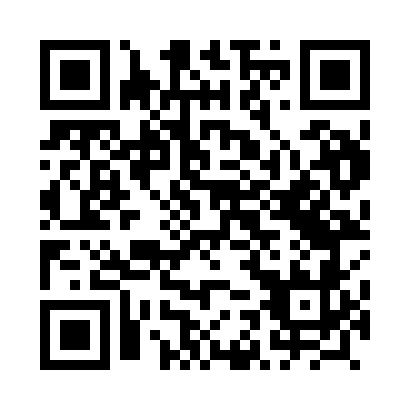 Prayer times for Suchan, PolandMon 1 Apr 2024 - Tue 30 Apr 2024High Latitude Method: Angle Based RulePrayer Calculation Method: Muslim World LeagueAsar Calculation Method: HanafiPrayer times provided by https://www.salahtimes.comDateDayFajrSunriseDhuhrAsrMaghribIsha1Mon4:276:311:025:297:359:322Tue4:246:291:025:307:369:343Wed4:206:271:025:317:389:364Thu4:176:241:025:337:409:395Fri4:146:221:015:347:429:416Sat4:116:191:015:357:449:447Sun4:086:171:015:377:459:478Mon4:056:151:005:387:479:499Tue4:016:121:005:397:499:5210Wed3:586:101:005:407:519:5411Thu3:556:081:005:427:539:5712Fri3:516:0512:595:437:5410:0013Sat3:486:0312:595:447:5610:0314Sun3:456:0112:595:457:5810:0515Mon3:415:5812:595:478:0010:0816Tue3:385:5612:585:488:0210:1117Wed3:345:5412:585:498:0310:1418Thu3:315:5212:585:508:0510:1719Fri3:275:4912:585:518:0710:2020Sat3:235:4712:585:528:0910:2321Sun3:205:4512:575:548:1110:2622Mon3:165:4312:575:558:1210:2923Tue3:125:4112:575:568:1410:3224Wed3:085:3912:575:578:1610:3625Thu3:045:3612:575:588:1810:3926Fri3:005:3412:565:598:2010:4227Sat2:565:3212:566:018:2110:4628Sun2:525:3012:566:028:2310:4929Mon2:485:2812:566:038:2510:5330Tue2:445:2612:566:048:2710:57